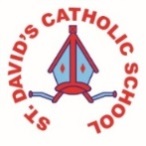 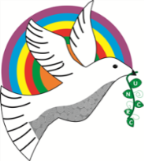 Information for the week: 28/09/18Literacy:Our Whiffy Wilson recount is really taking shape. We have text mapped the story using pictures ready for next week when we look at the features of recount writing.Orally retelling and recounting our new snack time routine helped us create a calm snack time.Numeracy:2D and 3 D shapes. The children have worked hard on recognising and naming the shapes. They have sorted and hunted, tallied the different 3 d shapes and build 3d models as well as created 2d shape monsters. To aid their learning they’ve also accessed an app called shape monsters on the ‘topmarks’ website. Just Google topmarks.Religion: We have focussed our work on Psalms (63:6-8) this week, painted pictures of our family we worked hard on recognising sentences from the psalm that complimented our pictures.Any other information:If you would like a well-trained house guest for the weekend no, not me) please let me know. Dusty loves visiting all your lovely homes. Joni (28/09/18)Rosie (05/09/18)All Year 1 children have received a spelling book, in here you’ll find their spelling words to practise, the idea is to revisit the words as many times as you can over the week for maximum impact. The books will be given out on a Wednesday and due back on a Wednesday for us to assess and give new words. Reception Parents please do not worry if they haven’t had a book as they are having daily phonic sessions with their RWinc trained teacher. ChamberlainS5@hwbmail.net. Trip to Llynderw school. Thursday 10am-12pm. Please sign the consentHomeworkReception- letter formation- shape hunt what shapes can you find? Record in home challenge bookYear 1- maths mats and handwriting, always try to practise your letters as many times as you canThank you to those who’ve arranged to come and speak to the children.. anymore volunteers?Seren Yr WythnosNo ‘Star’ assembly this week unfortunately NEEDEDTomato sauce bottles (empty)